БОЙОРОҠ                                    № 2 –02                       РАСПОРЯЖЕНИЕ              22 ғинуар 2019 й.                                                                 22  января 2019г. «О снятии с учета семей, признанных в качестве нуждающихся в жилых помещениях»1. Снять с учета  в качестве нуждающихся в жилом помещении  в связи с выездом на постоянное место жительства в другое муниципальное образование, согласно ч.1 п.3 ст. 56 Жилищного кодекса Российской Федерации:Шайхилисламову Айсылу Ильвировну, 23.02.1996 г.р.2.  Снять с учета  в качестве нуждающихся в жилом помещении согласно ч.1 п.2 ст. 56 Жилищного кодекса Российской Федерации:Саляхову Ирину Рифовну,10.02.1991 г.р. в связи с приобретением жилья и увеличением жилой	 площади (22,4 кв.м);Григорьева Дениса Алексеевича,27.10.19863 г.р. в связи с приобретением жилья и увеличением жилой	 площади (22,6 кв.м).Грибакову Кристину Сергеевну, 03.12.1988 г.р. в связи с приобретением жилья и увеличением жилой	 площади (16,6 кв.м).Георгиеву Ольгу Владимировну, 25.05.1991 г.р. в связи с приобретением жилья и увеличением жилой	 площади (25 кв.м).Каримову Светлану Александровну,15.02.1988 г.р. в связи с приобретением жилья и увеличением жилой	 площади (12.7 кв.м).Хайруллину Альфию Мугалимовну,13.08.1986 г.р. в связи с приобретением жилья и увеличением жилой	 площади (14.9 кв.м).           3.Распоряжения администрации сельского поселения  Мичуринский сельсовет № 2-18 от 16.08.2012 г., №2-10 от 14.03.2014 г.,№2-25 от 18.06.2014 г., №2-31/1 от 18.09.2014 г. №2-29 от  03.07.2015 г, №2-05 от 10.03.2016 г.  «О принятии на учет, признанных нуждающихся в жилых помещениях» признать утратившими силу.           4.Контроль за исполнением данного распоряжения возложить на главу сельского поселения.        Глава сельского поселения                                     В.Н.Корочкин Башкортостан РеспубликаһыШаран районымуниципаль районыныңМичурин ауыл Советыауыл биләмәһе ХакимиәтеМичурин ауылы, тел.(34769) 2-44-48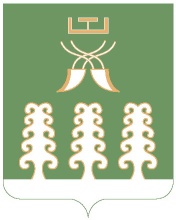 Республика БашкортостанАдминистрация сельского поселенияМичуринский сельсоветмуниципального районаШаранский районс. Мичуринск тел.(34769) 2-44-48